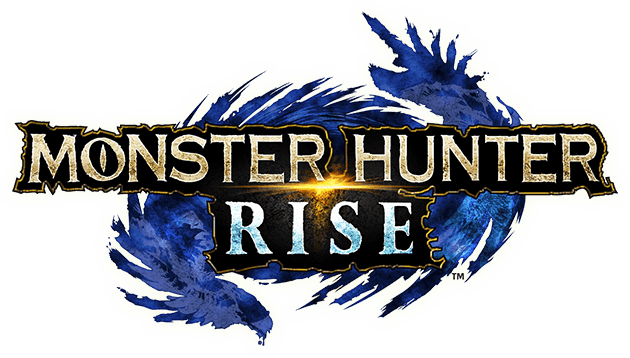 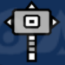 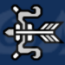 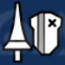 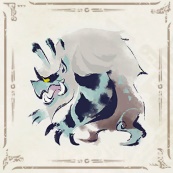 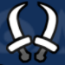 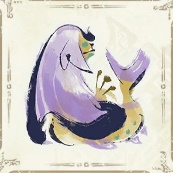 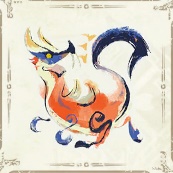 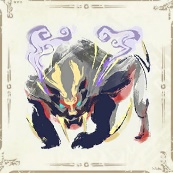 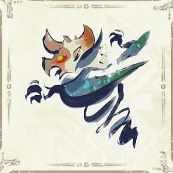 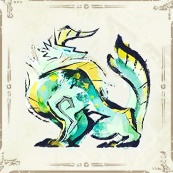 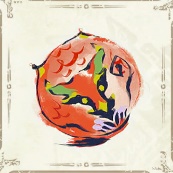 ZRISEGSCYBDXHLZBBXZCHEFWDGIFUDJOCAUWVBIBVKWYNTSWSPCRMONSTERHTKTILAHGLAJJKZETEFORAVIUCIITUHBERFBYNQQPJSHZBUKDOEIQCHWELKWEAPONXPKGEYGGXRLAFNOCBHAZMPKLAGOMBILYVODDDZUZOMSTRMFBJNASNHALYHAMMERINJCAQMOXTPNUMQWKKCHTDDUALBLADESVRFIM